Championnat de France Paracyclisme sur Piste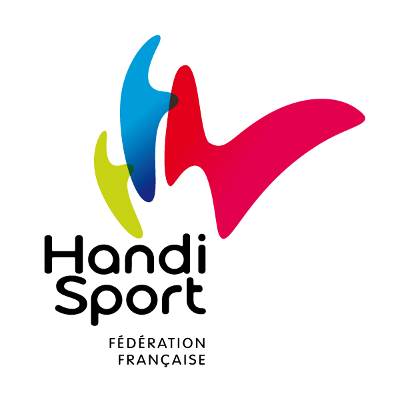 Vélodrome de Bourges----------------------Fiche individuelle d’inscription Athlète(Renvoyer par mail : cyclisme@handisport.org)                      Contact : Pascal Debien 06 81 98 59 57Nom :                                                                  Prénom : Catégorie :                                                         Date de naissance : Téléphone Athlète :                                        Téléphone Président :Club :                                                                  Mail club :Palmarès 2022, infos pour l’animateur :Copie licence FFH 2023 :Coller le scann de la licenceCopie licence FFC 2022 : Coller le scann de la licenceChampionnat de France Paracyclisme sur PisteVélodrome de Bourges----------------------Fiche individuelle d’inscription Pilote(Renvoyer par mail : cyclisme@handisport.org)                      Contact : Pascal Debien 06 81 98 59 57Nom :                                                             Prénom : Catégorie :   Pilote   Tandem                     Date de naissance :Téléphone Athlète :                                    Téléphone Président :Club :                                                              Mail club :Palmarès 2022, infos pour l’animateur :Copie licence FFH 2023 :Coller le scann de la licenceCopie licence FFC 2023 : Coller le scann de la licence